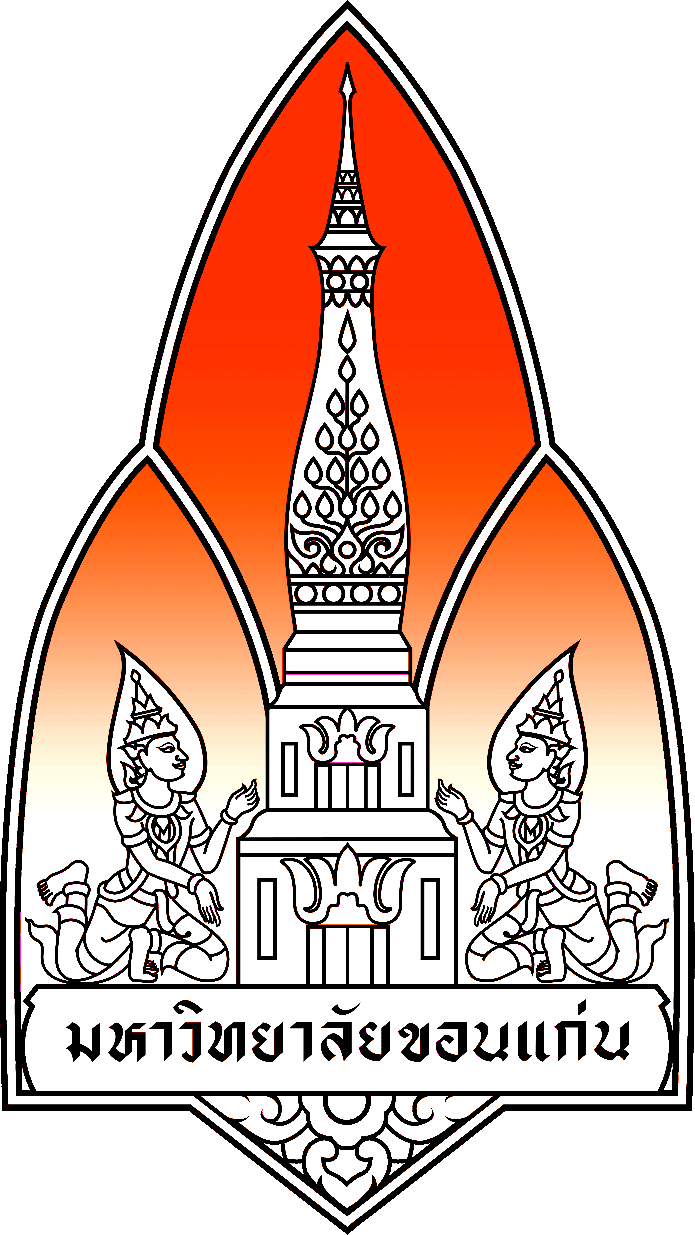 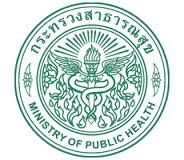 Thai Care CloudA unified health database and health services for Thailand 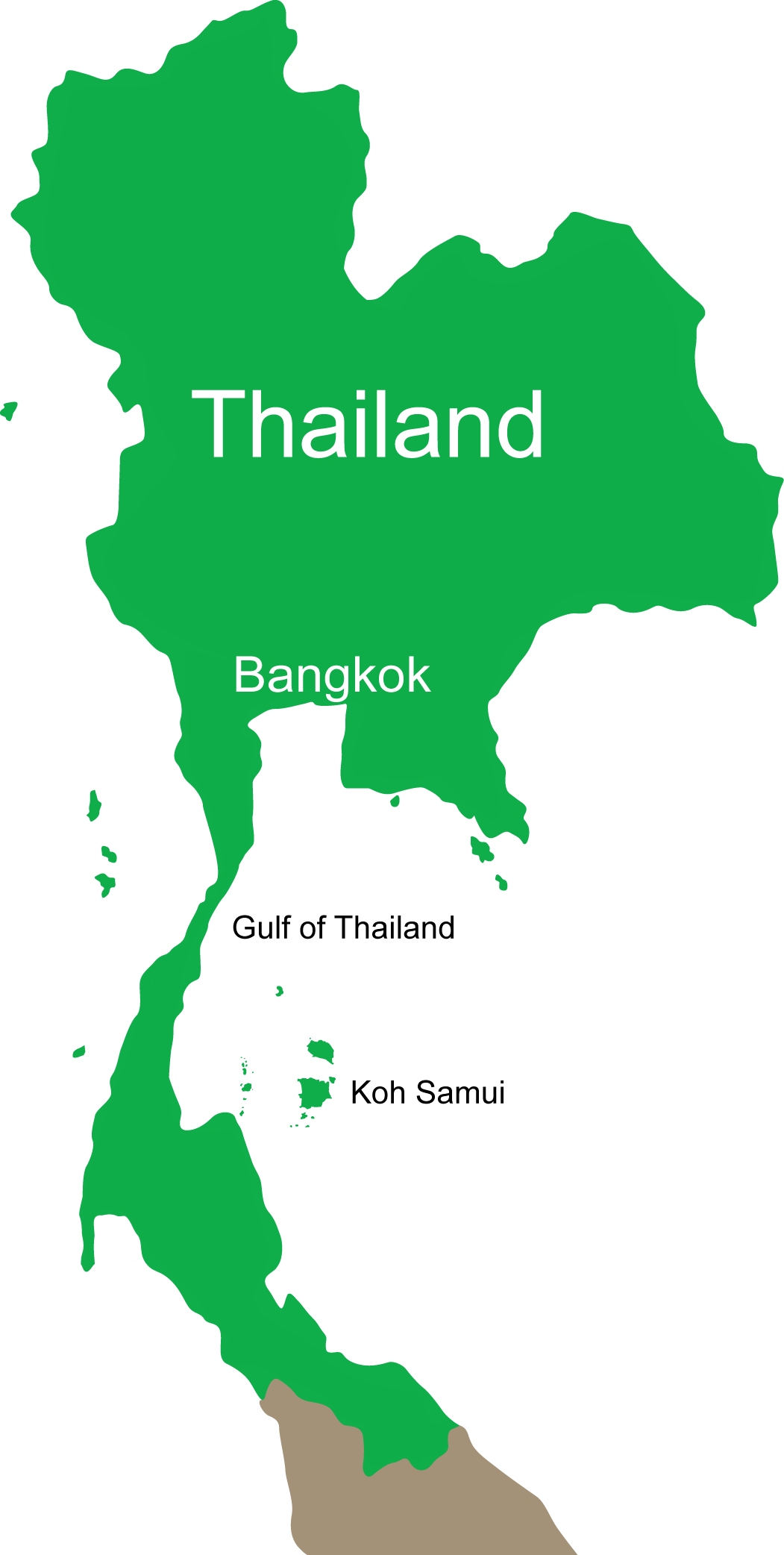 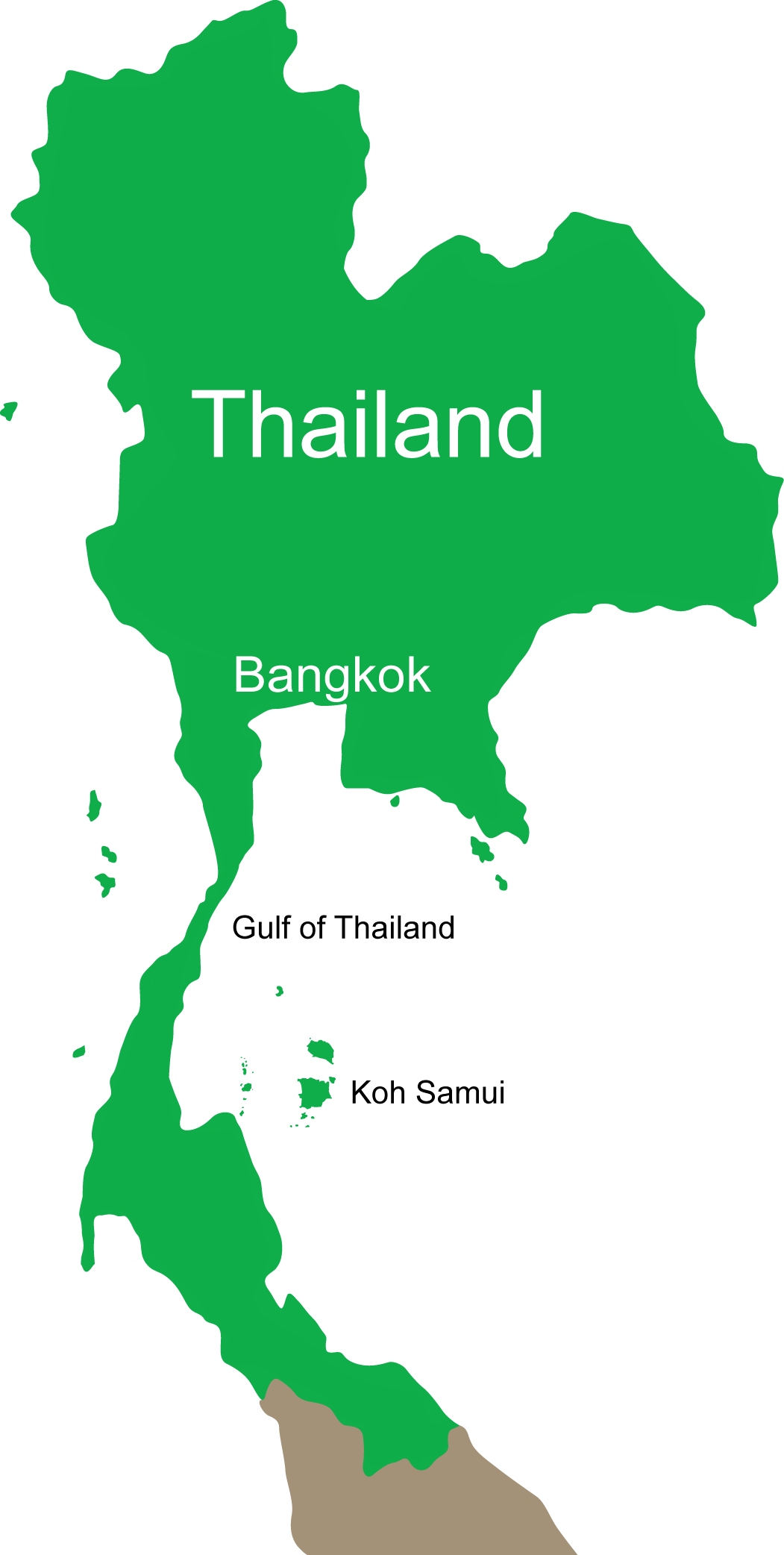 * OV = Opisthorchis viverrini; CCA = Cholangiocarcinoma; COC = Continuity of Care; TDC = Thai Database Connector; CKDNET = Chronic Kidney Diseases Prevention in the Northeast of Thailand; HIS = Health Information System; LIS = Laboratory Information System; KPI = Key performance indicator; EMR = Electronic medical record; PHR = Personal health record; CID = Citizen identification numberThai Care Cloud has been developed based on PHP-MySQL under YII2 Framework. It’s a web application that is free of charge for public use. Key developers are at the Data Management and Statistical Analysis Center (DAMASAC), Faculty of Public Health, Khon Kaen University, under the mission of the KKU's 50 years of social devotion. 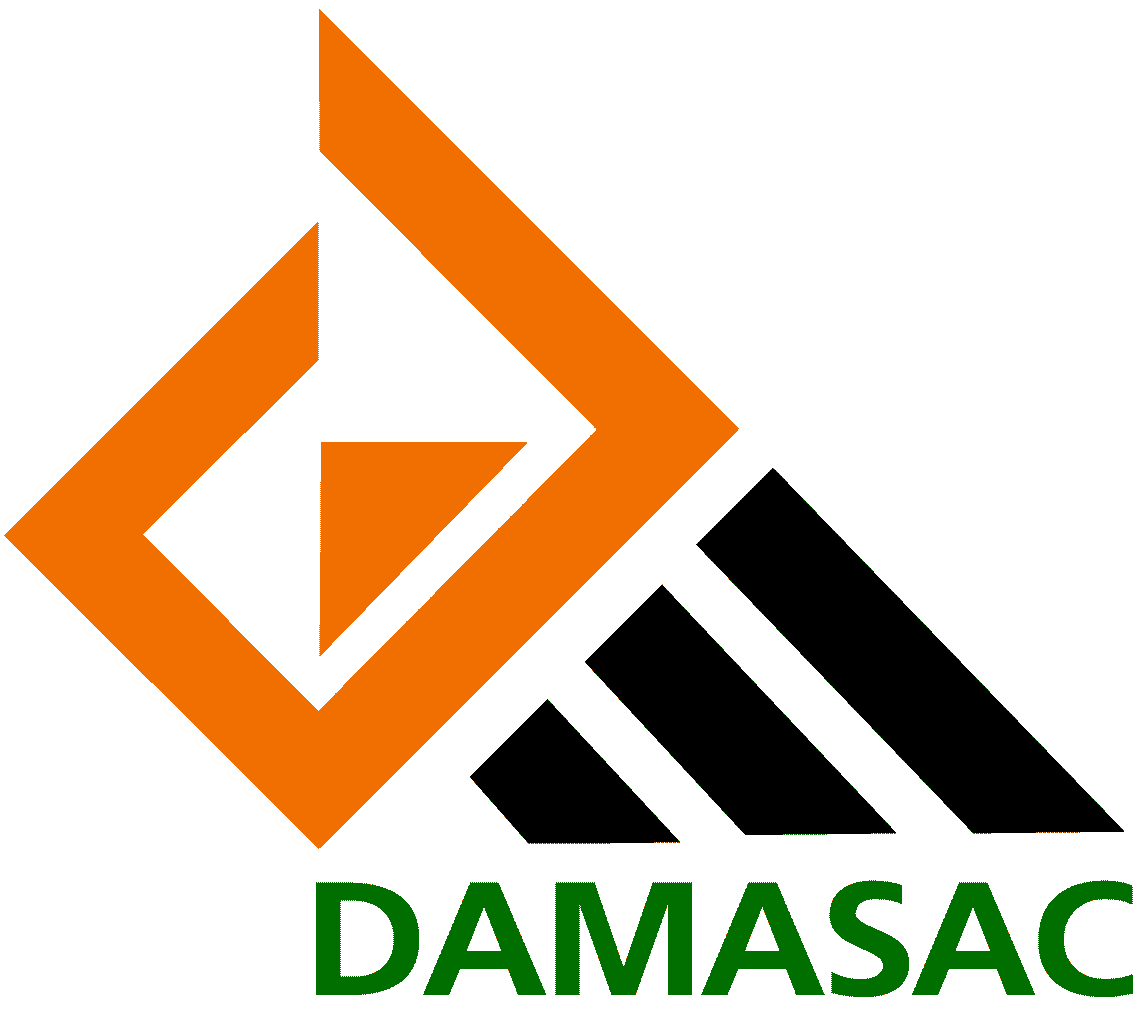 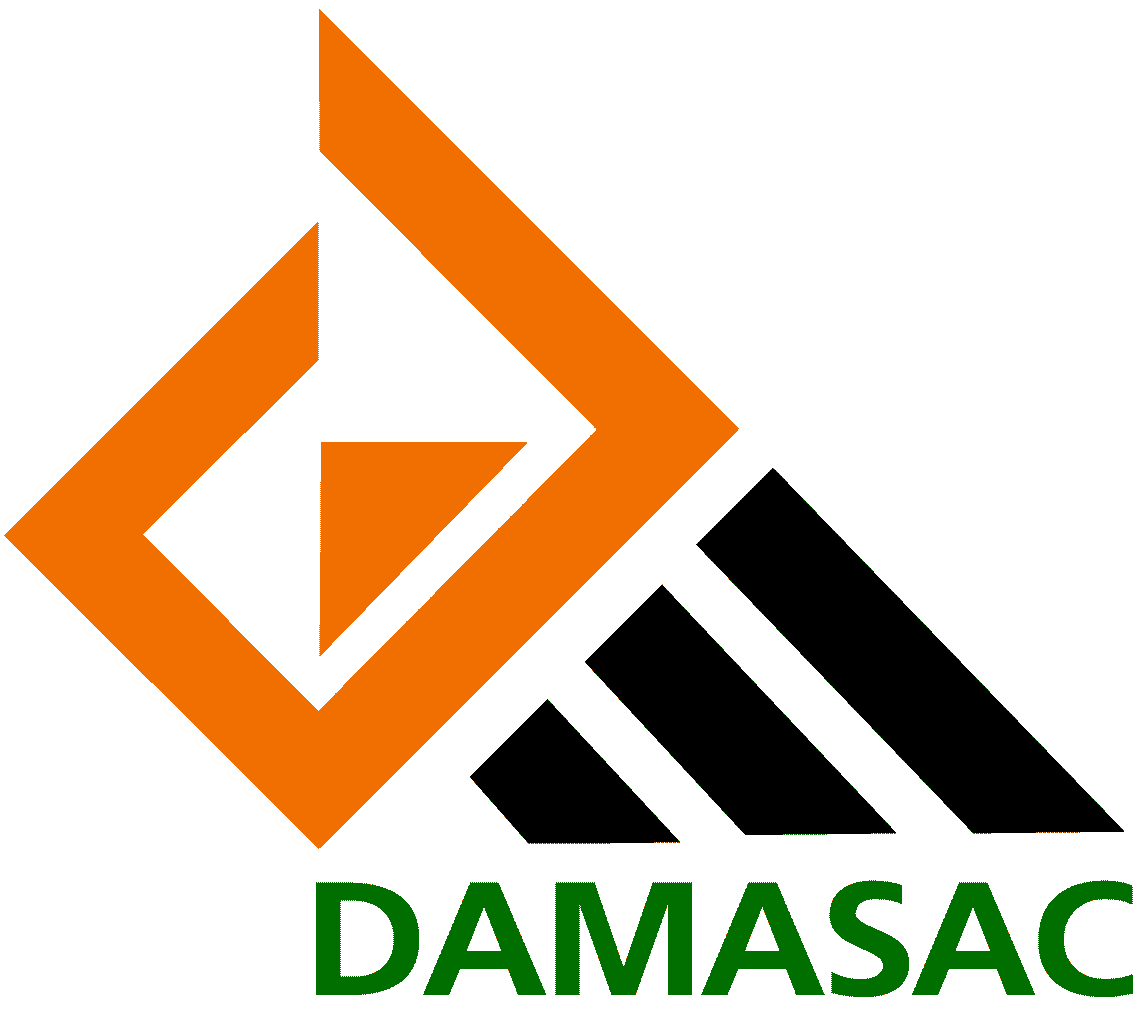 